Pravila za integriranje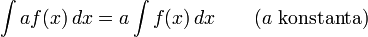 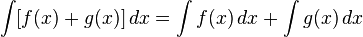 Tablica neodređenih integralaRacionalne funkcije 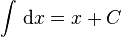 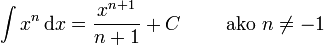 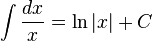 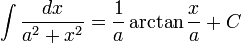 Iracionalne funkcije 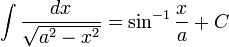 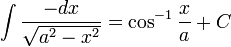 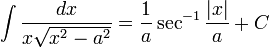 Logaritmi 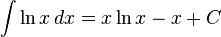 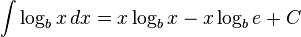 Eksponencijalne funkcije 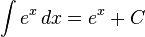 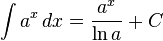 Trigonometrijske funkcije 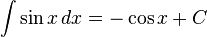 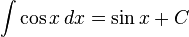 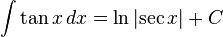 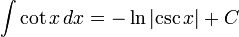 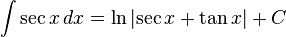 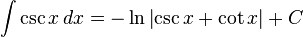 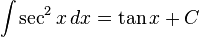 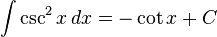 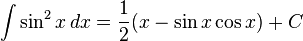 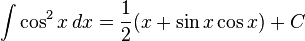 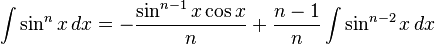 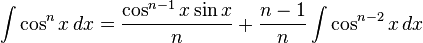 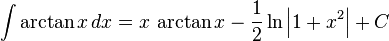 